附件1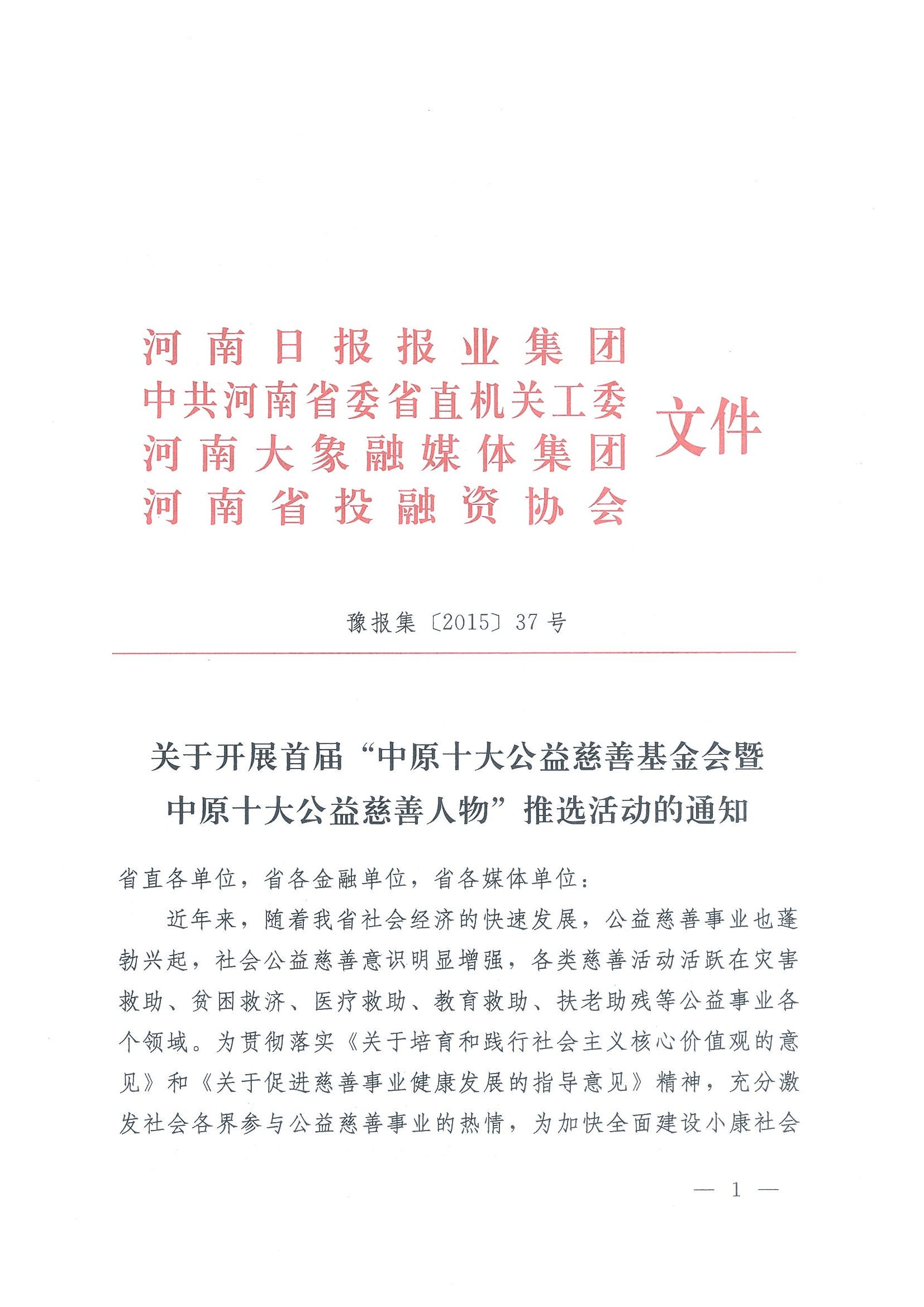 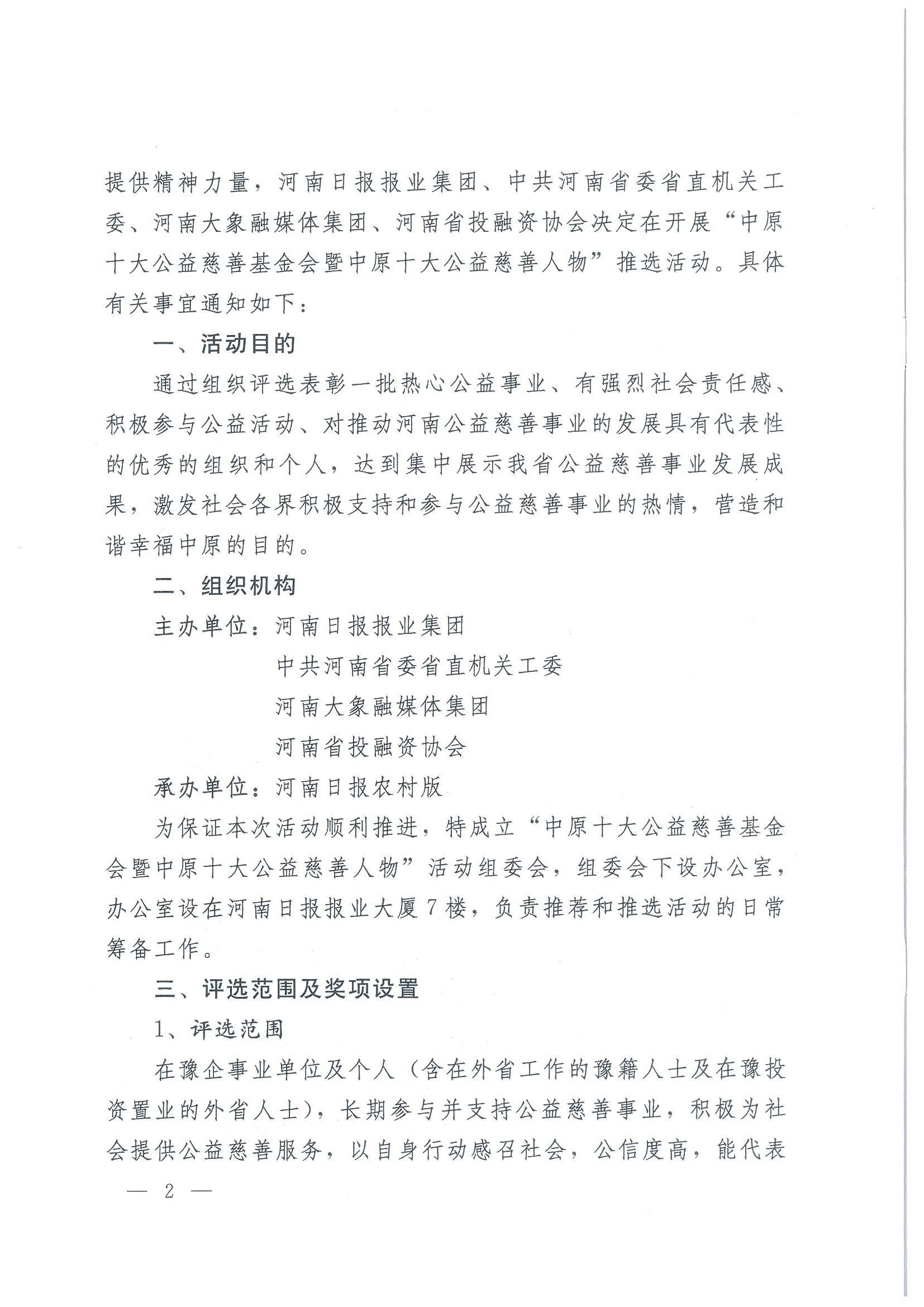 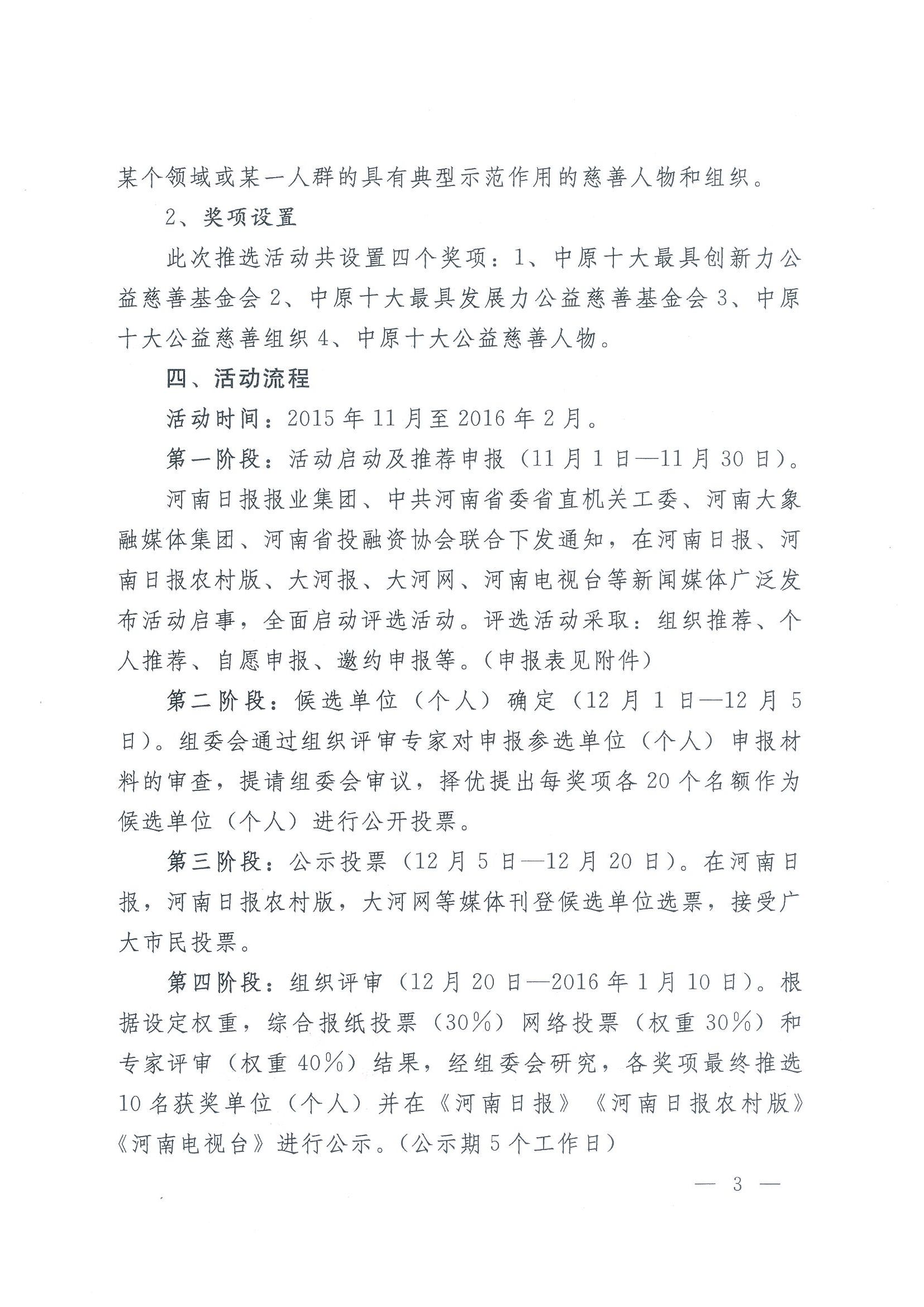 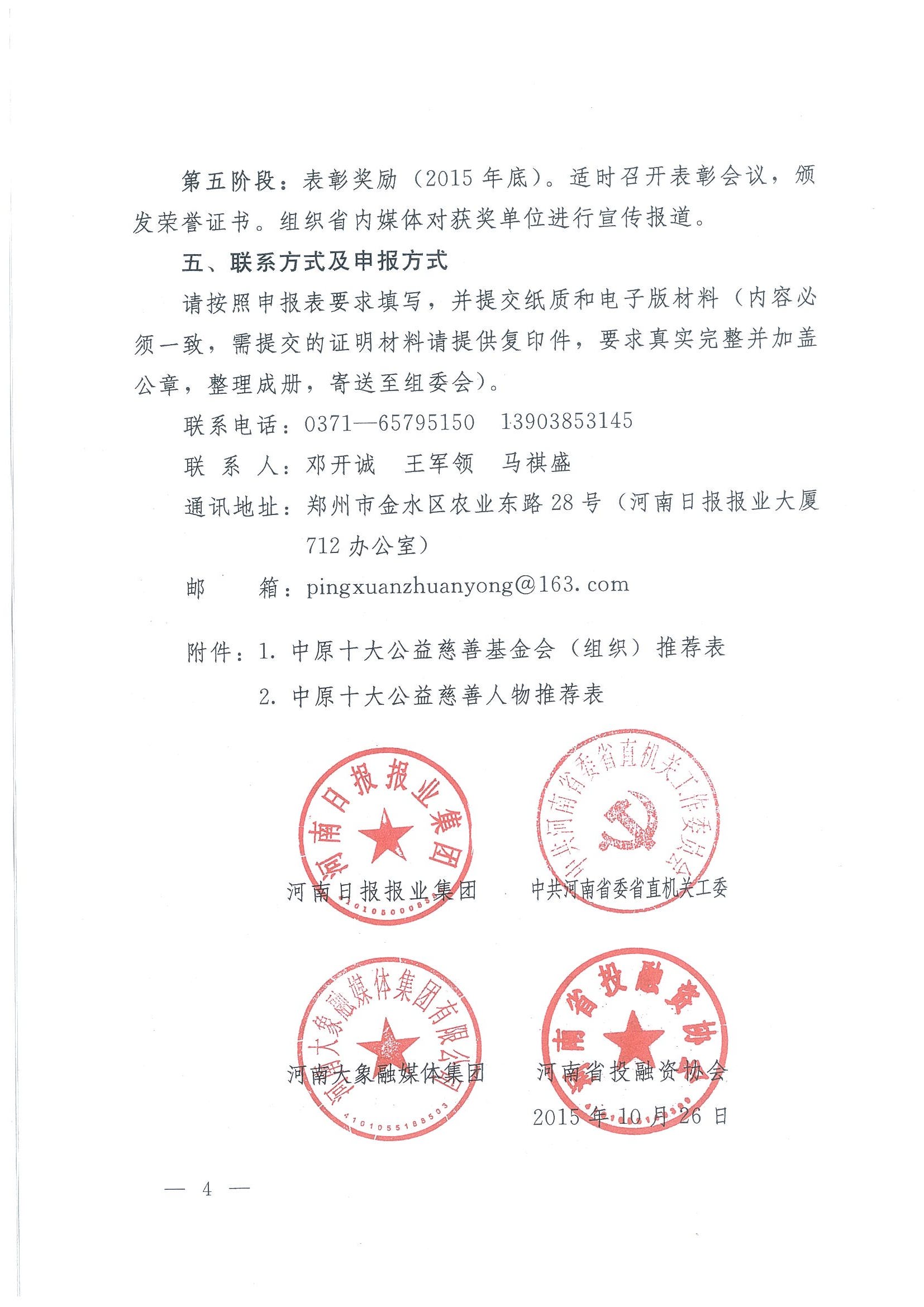 中原十大公益慈善基金会（组织）推荐表单位名称：（公章）                                 申报奖项                                            通联人员：                                          联系电话：                                          邮   箱：                                           通讯地址：                                                                   填表日期：    年   月   日附件：2中原十大公益慈善人物推荐表2014年投入公益慈善事业总计（含物品折算成货币）：                          2014年投入公益慈善事业总计（含物品折算成货币）：                          推荐情况介绍（另可附页）我单位及个人对以上申报材料及附证件和相关资料的真实性负责，如有虚假，评审委员会有权取消参评资格。    单位法人签字：                              （盖 章）                            年   月   日申报    承诺注：本表数据统计日期为2014年1月1日—2015年6月30号。填报后附单位营业执照、候选人身份简介和相关证件复印件邮发至组委会；姓  名姓  名性 别年 龄年 龄民  族民  族职 务职 务联系电话联系电话 E-mail E-mail通讯地址通讯地址邮 编2014年投入公益慈善事业总计（含物品折算成货币）：                          2014年投入公益慈善事业总计（含物品折算成货币）：                          2014年投入公益慈善事业总计（含物品折算成货币）：                          2014年投入公益慈善事业总计（含物品折算成货币）：                          2014年投入公益慈善事业总计（含物品折算成货币）：                          2014年投入公益慈善事业总计（含物品折算成货币）：                          2014年投入公益慈善事业总计（含物品折算成货币）：                          2014年投入公益慈善事业总计（含物品折算成货币）：                          推荐情况介绍（另可附页）我个人对以上申报材料及附证件和相关资料的真实性负责，如有虚假，评审委员会有权取消参评资格。                       签字（盖 章）：                            年   月   日我个人对以上申报材料及附证件和相关资料的真实性负责，如有虚假，评审委员会有权取消参评资格。                       签字（盖 章）：                            年   月   日我个人对以上申报材料及附证件和相关资料的真实性负责，如有虚假，评审委员会有权取消参评资格。                       签字（盖 章）：                            年   月   日我个人对以上申报材料及附证件和相关资料的真实性负责，如有虚假，评审委员会有权取消参评资格。                       签字（盖 章）：                            年   月   日我个人对以上申报材料及附证件和相关资料的真实性负责，如有虚假，评审委员会有权取消参评资格。                       签字（盖 章）：                            年   月   日我个人对以上申报材料及附证件和相关资料的真实性负责，如有虚假，评审委员会有权取消参评资格。                       签字（盖 章）：                            年   月   日我个人对以上申报材料及附证件和相关资料的真实性负责，如有虚假，评审委员会有权取消参评资格。                       签字（盖 章）：                            年   月   日